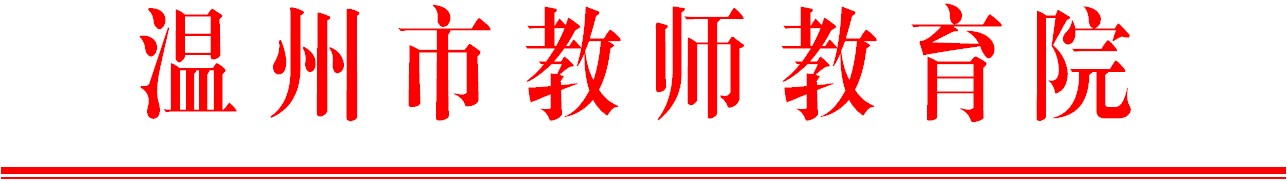 温师函〔2017〕128号关于举办温州市系统心理咨询研习培训班（三阶）的通知各有关学校：      根据温州市教育局《关于下达2017年温州市教师教育院教师培训项目的通知》（温教办师函〔2017〕13号），决定举办温州市系统心理咨询研习培训班（三阶）。完整参加这次培训的学员将获得“至善明德教师三阶培训”的荣誉证书。现将有关事项通知如下：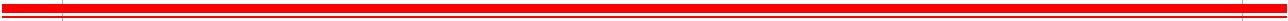 一、培训对象温州市系统心理咨询研习培训班（三阶）学员（名单见附件）。二、培训内容心理咨询的顾问技术、对话技术及元运动的学习及演练。采用短讲、模型研讨、游戏及各种促学活动、个案示范、分组练习、集体练习、个案交流等形式。三、培训安排本次培训时间11月22日至25日，学员于22日（周三）上午9:30以前报到，报到地址：温州市第三中学（温州市小南路36号），10∶00正式开课。下午4:00公车到温州市教师教育院雁荡分院（乐清市雁荡镇响岭街12号）。联系人：吴郁葱，联系电话0577-85511581,13868772516。四、培训经费培训费（包括食宿费）由温州市教育局支付，交通费学员回所在单位报销。请学校通知学员，按时参加培训。附件：1．温州市系统心理咨询研习培训班（三阶）学员名单2．温州市系统心理咨询研习培训班（三阶）课程表温州市教师教育院                                                  2017年11月1日 抄送：各县（市、区）教师培训机构。附件1：         温州市系统心理咨询研习培训班（三阶）名单学员黄玉芬     温州市教育局督导室姜伊素     温州市第二外国语学校马  琳	温州市第三中学周小帆	温州市第七中学李苗苗	温州市第十四中学陈  叶	温州市外国语学校厉云花	温州市外国语学校蔡霜洁	温州市第十四高级中学陈  涵	温州市第二十一中学张秀翠	温州市第二十一中学叶一凡	温州市职业中等职业学校张小飞	温州市第二职业中等专业学校胡凯文	温州市华侨职业中等学校孙海丹	温州第二职业中等专业学校柯约丹	温州职业中等专业学校刘志远	温州市第三十一中学林杏雯  	温州市籕园小学叶旭瓯	鹿城区职业技术学校翁丽丽	温州市上戍小学陈书黛	温州市实验小学张  婕	温州市百里路小学 林  玮	温州市绣山小学陈冰清	温州市蒲鞋市小学陈  怡	温州市秀山学校李惜纯	温州市鞋都小学陈丽霞	龙湾永中二小陈建胜	龙湾区第二十中学焦佳丽	瓯海中学苏有尊	洞头海霞中学周朝玲	乐清市淡溪镇中学伏忠国	乐清市第三中学蔡丽双	乐清市建设路小学林丹平	乐清职业中专陈美丹	瑞安市教师发展中心陈  肖	瑞安市飞云中学陈秀琴	瑞安市玉海实验中学郭  清	瑞安市集云学校叶明明	瑞安市林垟学校徐可可	瑞安市第二中学薛月亮     瑞安市第二中学薛蓓蕾	瑞安仙降中学王前迈	永嘉县教师发展中心厉  琼	永嘉县职业中学金成曼	永嘉县瓯北中心小学陈晓笑	永嘉县外国语实验学校赵珍珍	文成中学张圣芳	文成县少体校程美芹	文成县樟台学校刘冬芬	平阳县职业教育中心冯  冰     平阳县职业教育中心冯日平     平阳县第二职业学校蔡海滨	平阳二中陈培密	平阳中学杨小东	平阳县昆阳一小陈青华	平阳县昆阳镇中心幼儿园张英姿     泰顺县教师发展中心瓮  捷     泰顺县泗溪镇幼儿园包灵慰     泰顺县罗阳镇洲岭中心小学周卫平     泰顺县实验中学蔡庆勉	苍南霞关镇南坪小学俞欣媛	苍南县江南中学杨海雁	苍南灵溪中学上官郑粉	苍南龙港高级中学王宁春	苍南龙港高级中学杨邦造	苍南龙港高级中学郑蓓蓓	苍南龙港第二高级中学陈  伟	苍南龙港二高赖小君	苍南县五凤学校叶友玉	苍南县马站学区附件2：温州市系统心理咨询研习培训班（三阶）课 程 表备注：1）上课地点：雁荡分院二楼英华大厅      2）上课时间：8:30---9:00元运动   9:00-11:30       2:00----2:30元运动  2:30---5:003）班主任：吴老师13868772516  85511581祝各位学员有所思考、有所交流、有所收获、有所进步！日期内容主持或主讲11月22日（周三）上午9:30前学员报到吴郁葱（温州市教师教育院）11月22日（周三）10:00-11:30   团体辅导吴郁葱（温州市教师教育院）11月22日（周三）下午：元卡在课堂中的应用、元卡在家长培训中的应用吴郁葱（温州市教师教育院）11月23日（周四）心理咨询师的顾问技术（一）东方渝中国肌动学家联盟主席、高级肌动学译者、导师培训师11月24日（周五）心理咨询师的顾问技术（二）东方渝中国肌动学家联盟主席、高级肌动学译者、导师培训师11月24日（周五）下午：学员个案模拟及督导东方渝中国肌动学家联盟主席、高级肌动学译者、导师培训师11月25日（周六）问道卡、元卡技术在中小学个案中的应用马琳温州市第三中学11月25日（周六）下午  4:00  研习结束马琳温州市第三中学